Publicado en Madrid el 18/02/2019 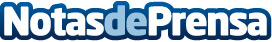 El dominio del inglés, clave en el sector hostelero según MástersHosteleríaLa cantidad de visitantes no castellanohablantes que llegan a España es cada vez más grande. Este aumento en la afluencia requiere comunicarse con mayor fluidez. La Escuela Europea de Hostelería, Turismo y Restauración, Másters Hostelería, explica otras razones por las que el inglés es clave en el sectorDatos de contacto:Comunicación Esneca910059731Nota de prensa publicada en: https://www.notasdeprensa.es/el-dominio-del-ingles-clave-en-el-sector Categorias: Nacional Idiomas Sociedad E-Commerce Restauración Universidades http://www.notasdeprensa.es